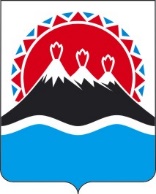 МИНИСТЕРСТВО ЦИФРОВОГО РАЗВИТИЯКАМЧАТСКОГО КРАЯПРИКАЗПРИКАЗЫВАЮ:Внести в абзац первый части 4 приложения к приказу Министерства цифрового развития Камчатского края от 15.01.2024 № 2-Н 
«Об утверждении Порядка уведомления представителя нанимателя о фактах обращения в целях склонения государственного гражданского служащего Камчатского края, в отношении которого полномочия представителя нанимателя осуществляет Министр цифрового развития Камчатского края, к совершению коррупционных правонарушений» изменение, заменив слова «может уведомить органы прокуратуры или другие государственные органы о фактах обращения в целях склонения его к совершению коррупционных правонарушений, о чем гражданский служащий обязан письменно сообщить» словами «в случае уведомления органов прокуратуры или других государственных органов о фактах обращения в целях склонения его к совершению коррупционных правонарушений обязан письменно сообщить об этом».Настоящий приказ вступает в силу после дня его официального опубликования.[Дата регистрации] № [Номер документа]г. Петропавловск-КамчатскийО внесении изменения в часть 4 приложения к приказу Министерства цифрового развития Камчатского края от 15.01.2024 № 2-Н 
«Об утверждении Порядка уведомления представителя нанимателя о фактах обращения в целях склонения государственного гражданского служащего Камчатского края, в отношении которого полномочия представителя нанимателя осуществляет Министр цифрового развития Камчатского края, к совершению коррупционных правонарушений»Министр[горизонтальный штамп подписи 1]Н.В. Киселев